ЖАРАЖара опасна для пожилых людей и людей, страдающих сердечно-сосудистыми заболеваниями. Плохо переносят жару люди, страдающие избыточным весом, низким артериальным давлением или больные                 с повышенной функцией щитовидной железы.       Меры предосторожности в жару: Не выходите на улицу при остром заболевании и обострении любого хронического. Не выходите на улицу с 11.00 до 15.00 часов.Если возникла необходимость, то,  выходя на улицу, не употребляйте большое количество пищи.Носите с собой бутылку простой воды (на случай, если почувствуете себя плохо).Старайтесь больше находиться в тени.Носите светлую, лёгкую и удобную одежду.Обязательно берите с собой средства для купирования приступа стенокардии, гипертонического криза, приступа аритмии.Безопасность Вас самих находится в Ваших руках!ЖАРАЖара опасна для пожилых людей и людей, страдающих сердечно-сосудистыми заболеваниями. Плохо переносят жару люди, страдающие избыточным весом, низким артериальным давлением или больные           с повышенной функцией щитовидной железы.       Меры предосторожности в жару: Не выходите на улицу при остром заболевании и обострении любого хронического. Не выходите на улицу с 11.00 до 15.00 часов.Если возникла необходимость, то,  выходя на улицу, не употребляйте большое количество пищи.Носите с собой бутылку простой воды (на случай, если почувствуете себя плохо).Старайтесь больше находиться в тени.Носите светлую, лёгкую и удобную одежду.Обязательно берите с собой средства для купирования приступа стенокардии, гипертонического криза, приступа аритмии.Безопасность Вас самих находится в Ваших руках!Бюджетное учреждение Омской области"Комплексный центр социального обслуживания населения "Пенаты" Центрального административного округа"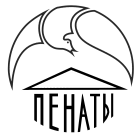 АЗБУКА БЕЗОПАСНОСТИ.МЕРЫ ПРЕДОСТОРОЖНОСТИВ ЖАРУ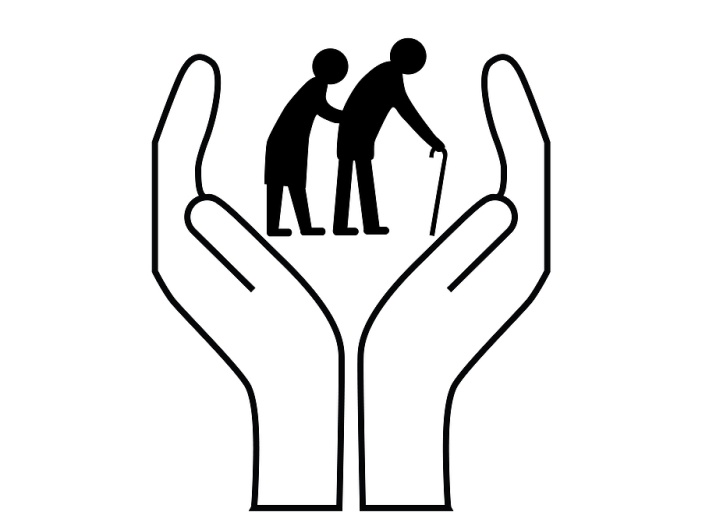 "ПЕНАТЫ" ВСЕГДА РЯДОМ!Омск-2019Бюджетное учреждение Омской области"Комплексный центр социального обслуживания населения "Пенаты" Центрального административного округа"АЗБУКА БЕЗОПАСНОСТИ.МЕРЫ ПРЕДОСТОРОЖНОСТИВ ЖАРУ"ПЕНАТЫ" ВСЕГДА РЯДОМ!Омск-2019